033 REALNA ŠTEVILADijak v pisni obliki, s primeri in opisi, izkaže doseganje spodaj opisanih namenov učenja in izdelek vloži v svoj e-listovnik.NAMENI UČENJAPoznam in utemeljim razloge za vpeljavo realnih števil.Navedem nekaj primerov iracionalnih števil.Konstruiram nekatere kvadratne korene kot primere iracionalnih števil z uporabo Pitagorovega izreka.Interpretiram številsko premico kot realno os.Uporabljam pravila za računanje s kvadratnimi koreni.Rešim kvadratno enačbo  z razstavljanjem in s korenjenjem.Razložim in uporabljam zvezo .Računam kubične korene realnih števil natančno (na pamet) in z žepnim računalom.Povežem geometrijsko in analitično predstavitev absolutne vrednosti realnih števil.Poenostavim izraz z absolutno vrednostjo.Rešim preproste enačbe z absolutno vrednostjo.Rešim preproste neenačbe z absolutno vrednostjo realnih števil.Zaokrožujem decimalna števila.Primerjam pomen absolutne in relativne napake.Ocenim absolutno in relativno napako vsote, razlike, produkta in kvocienta dveh podatkov.SAMOVREDNOTENJEVir nalog: Vega 1, i-učbenik za matematiko v 1. letniku gimnazijPoznam in utemeljim razloge za vpeljavo realnih števil. 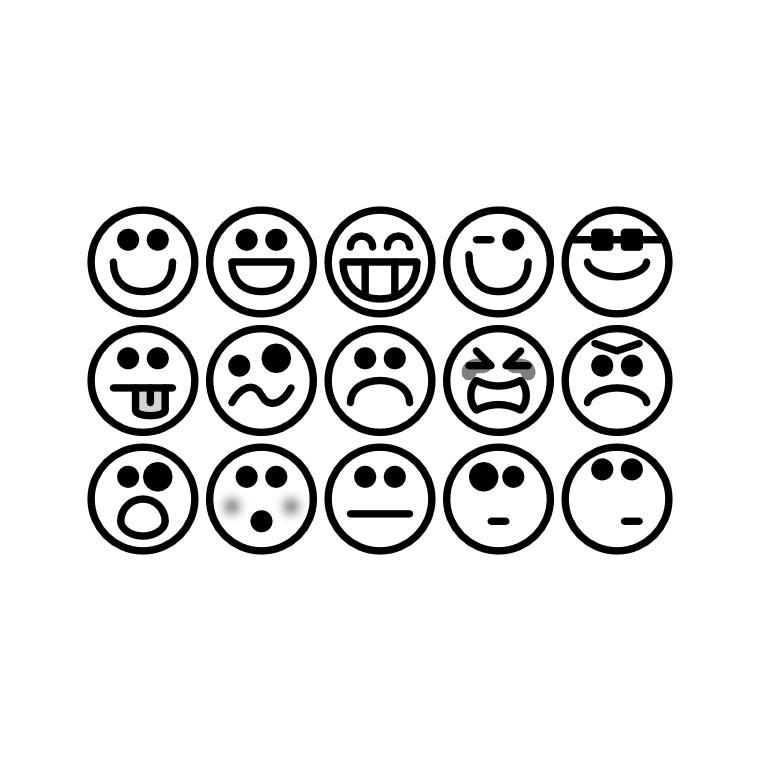 Primer naloge: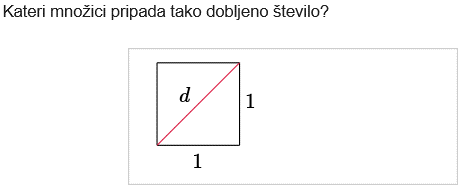 Kolikšna je dolžina diagonale danega kvadrata?Kateri množici pripada tako dobljeno število?  Primer naloge:Kolikšna je dolžina diagonale danega kvadrata?Kateri množici pripada tako dobljeno število?  Primer naloge:Kolikšna je dolžina diagonale danega kvadrata?Kateri množici pripada tako dobljeno število?  Primer naloge:Kolikšna je dolžina diagonale danega kvadrata?Kateri množici pripada tako dobljeno število?  Navedem nekaj primerov iracionalnih števil.Primeri nalog:Navedi nekaj primerov iracionalnih števil.Katera izmed izjav je pravilna?a) Vsota števil in  je iracionalno število.b) Razlika med  in  je periodično decimalno število.c) Če je vsota števil  in  iracionalno število, potem je število  iracionalno ali pa je število  iracionalno.Dani sta števili in Razmisli:a) Ali sta števili  in  racionalni ali iracionalni?b) Števili  in  seštej. Ali je njuna vsota iracionalno število?Primeri nalog:Navedi nekaj primerov iracionalnih števil.Katera izmed izjav je pravilna?a) Vsota števil in  je iracionalno število.b) Razlika med  in  je periodično decimalno število.c) Če je vsota števil  in  iracionalno število, potem je število  iracionalno ali pa je število  iracionalno.Dani sta števili in Razmisli:a) Ali sta števili  in  racionalni ali iracionalni?b) Števili  in  seštej. Ali je njuna vsota iracionalno število?Primeri nalog:Navedi nekaj primerov iracionalnih števil.Katera izmed izjav je pravilna?a) Vsota števil in  je iracionalno število.b) Razlika med  in  je periodično decimalno število.c) Če je vsota števil  in  iracionalno število, potem je število  iracionalno ali pa je število  iracionalno.Dani sta števili in Razmisli:a) Ali sta števili  in  racionalni ali iracionalni?b) Števili  in  seštej. Ali je njuna vsota iracionalno število?Primeri nalog:Navedi nekaj primerov iracionalnih števil.Katera izmed izjav je pravilna?a) Vsota števil in  je iracionalno število.b) Razlika med  in  je periodično decimalno število.c) Če je vsota števil  in  iracionalno število, potem je število  iracionalno ali pa je število  iracionalno.Dani sta števili in Razmisli:a) Ali sta števili  in  racionalni ali iracionalni?b) Števili  in  seštej. Ali je njuna vsota iracionalno število?Konstruiram nekatere kvadratne korene kot primere iracionalnih števil z uporabo Pitagorovega izreka.Primer naloge:Na številski premici predstavi števili:a)  b)  Primer naloge:Na številski premici predstavi števili:a)  b)  Primer naloge:Na številski premici predstavi števili:a)  b)  Primer naloge:Na številski premici predstavi števili:a)  b)  Interpretiram številsko premico kot realno os.Primeri nalog:Ali na številski premici obstajajo točke, ki ne predstavljajo racionalnih števil?Zapiši pogoj, ki mu zadoščajo točke danega intervala. Množico točk predstavi na številski premici.a)  b)  c)  č)  Dan je interval . a) Koliko naravnih števil vsebuje?b) Koliko celih števil vsebuje?c) Koliko racionalnih števil vsebuje?č) Koliko realnih števil vsebuje?Na številski premici nariši in zapiši rešitev, ki ustreza pogoju:Primeri nalog:Ali na številski premici obstajajo točke, ki ne predstavljajo racionalnih števil?Zapiši pogoj, ki mu zadoščajo točke danega intervala. Množico točk predstavi na številski premici.a)  b)  c)  č)  Dan je interval . a) Koliko naravnih števil vsebuje?b) Koliko celih števil vsebuje?c) Koliko racionalnih števil vsebuje?č) Koliko realnih števil vsebuje?Na številski premici nariši in zapiši rešitev, ki ustreza pogoju:Primeri nalog:Ali na številski premici obstajajo točke, ki ne predstavljajo racionalnih števil?Zapiši pogoj, ki mu zadoščajo točke danega intervala. Množico točk predstavi na številski premici.a)  b)  c)  č)  Dan je interval . a) Koliko naravnih števil vsebuje?b) Koliko celih števil vsebuje?c) Koliko racionalnih števil vsebuje?č) Koliko realnih števil vsebuje?Na številski premici nariši in zapiši rešitev, ki ustreza pogoju:Primeri nalog:Ali na številski premici obstajajo točke, ki ne predstavljajo racionalnih števil?Zapiši pogoj, ki mu zadoščajo točke danega intervala. Množico točk predstavi na številski premici.a)  b)  c)  č)  Dan je interval . a) Koliko naravnih števil vsebuje?b) Koliko celih števil vsebuje?c) Koliko racionalnih števil vsebuje?č) Koliko realnih števil vsebuje?Na številski premici nariši in zapiši rešitev, ki ustreza pogoju:Uporabljam pravila za računanje s kvadratnimi koreni.Primera nalog:Izračunaj oziroma racionaliziraj.a)  b)  c) =č)  d)  e)  f)  Poenostavi dane izraze.a)  b)  c)  Primera nalog:Izračunaj oziroma racionaliziraj.a)  b)  c) =č)  d)  e)  f)  Poenostavi dane izraze.a)  b)  c)  Primera nalog:Izračunaj oziroma racionaliziraj.a)  b)  c) =č)  d)  e)  f)  Poenostavi dane izraze.a)  b)  c)  Primera nalog:Izračunaj oziroma racionaliziraj.a)  b)  c) =č)  d)  e)  f)  Poenostavi dane izraze.a)  b)  c)  Rešim kvadratno enačbo  z razstavljanjem in s korenjenjem.Primer naloge:Reši enačbo: .Primer naloge:Reši enačbo: .Primer naloge:Reši enačbo: .Primer naloge:Reši enačbo: .Razložim in uporabim zvezo .Primer naloge:Poenostavi izraza, če veš, da so .a)  b) Primer naloge:Poenostavi izraza, če veš, da so .a)  b) Primer naloge:Poenostavi izraza, če veš, da so .a)  b) Primer naloge:Poenostavi izraza, če veš, da so .a)  b) Računam kubične korene realnih števil natančno (na pamet) in z žepnim računalom.Primer naloge:Izračunaj.Primer naloge:Izračunaj.Primer naloge:Izračunaj.Primer naloge:Izračunaj.Povežem geometrijsko in analitično predstavitev absolutne vrednosti realnih števil. Primer naloge:Mravlja je zdaj v izhodišču številske premice. Rada bi prišla do zrna.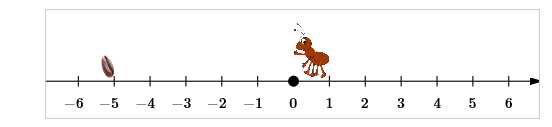 Koliko enot meri razdalja, ki jo mora prehoditi? To razdaljo predstavi z matematičnimi simboli.Primer naloge:Mravlja je zdaj v izhodišču številske premice. Rada bi prišla do zrna.Koliko enot meri razdalja, ki jo mora prehoditi? To razdaljo predstavi z matematičnimi simboli.Primer naloge:Mravlja je zdaj v izhodišču številske premice. Rada bi prišla do zrna.Koliko enot meri razdalja, ki jo mora prehoditi? To razdaljo predstavi z matematičnimi simboli.Primer naloge:Mravlja je zdaj v izhodišču številske premice. Rada bi prišla do zrna.Koliko enot meri razdalja, ki jo mora prehoditi? To razdaljo predstavi z matematičnimi simboli.Poenostavim izraz z absolutno vrednostjo.Primeri nalog:Izračunaj.a)  b)  c)  Izračunaj  če je .Poenostavi izraz: … Primeri nalog:Izračunaj.a)  b)  c)  Izračunaj  če je .Poenostavi izraz: … Primeri nalog:Izračunaj.a)  b)  c)  Izračunaj  če je .Poenostavi izraz: … Primeri nalog:Izračunaj.a)  b)  c)  Izračunaj  če je .Poenostavi izraz: … Rešim preproste enačbe z absolutno vrednostjo. Primeri nalog:Dana je enačba . Izračunaj rešitve.Reši enačbe.a)  b)  c)  Reši enačbo z absolutnima vrednostima: .  Primeri nalog:Dana je enačba . Izračunaj rešitve.Reši enačbe.a)  b)  c)  Reši enačbo z absolutnima vrednostima: .  Primeri nalog:Dana je enačba . Izračunaj rešitve.Reši enačbe.a)  b)  c)  Reši enačbo z absolutnima vrednostima: .  Primeri nalog:Dana je enačba . Izračunaj rešitve.Reši enačbe.a)  b)  c)  Reši enačbo z absolutnima vrednostima: .  Rešim preproste neenačbe z absolutno vrednostjo realnih števil.Primeri nalog:Rešitev enačbe  so vsa realna števila na intervalu (____, ____).Reši neenačbo: . Množica rešitev je interval z levim krajiščem v  in desnim krajiščem v . Ali sta vrednosti v krajiščih tudi rešitvi neenačbe?Reši neenačbe.a)  b)  c)  Primeri nalog:Rešitev enačbe  so vsa realna števila na intervalu (____, ____).Reši neenačbo: . Množica rešitev je interval z levim krajiščem v  in desnim krajiščem v . Ali sta vrednosti v krajiščih tudi rešitvi neenačbe?Reši neenačbe.a)  b)  c)  Primeri nalog:Rešitev enačbe  so vsa realna števila na intervalu (____, ____).Reši neenačbo: . Množica rešitev je interval z levim krajiščem v  in desnim krajiščem v . Ali sta vrednosti v krajiščih tudi rešitvi neenačbe?Reši neenačbe.a)  b)  c)  Primeri nalog:Rešitev enačbe  so vsa realna števila na intervalu (____, ____).Reši neenačbo: . Množica rešitev je interval z levim krajiščem v  in desnim krajiščem v . Ali sta vrednosti v krajiščih tudi rešitvi neenačbe?Reši neenačbe.a)  b)  c)  Zaokrožujem decimalna števila.Primera nalog:Število  zaokroži na:a)  decimalkob)  decimalkic)  decimalkeč)  decimalked)  decimalke)  decimalkZ žepnim računalom izračunaj na  decimalk natančno:Primera nalog:Število  zaokroži na:a)  decimalkob)  decimalkic)  decimalkeč)  decimalked)  decimalke)  decimalkZ žepnim računalom izračunaj na  decimalk natančno:Primera nalog:Število  zaokroži na:a)  decimalkob)  decimalkic)  decimalkeč)  decimalked)  decimalke)  decimalkZ žepnim računalom izračunaj na  decimalk natančno:Primera nalog:Število  zaokroži na:a)  decimalkob)  decimalkic)  decimalkeč)  decimalked)  decimalke)  decimalkZ žepnim računalom izračunaj na  decimalk natančno:Primerjam pomen absolutne in relativne napake.Primer naloge:Ana je z geotrikotnikom izmerila, da je dolžina mize . Tudi Tine je z geotrikotnikom izmeril dolžino lestve . Prava dolžina mize je , lestve pa .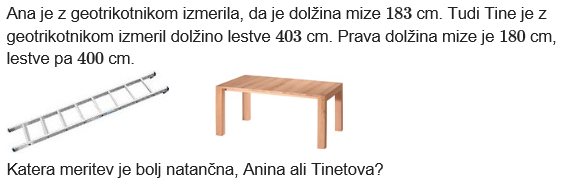 Katera meritev je bolj natančna, Anina ali Tinetova?Si primerjal natančnost meritve z uporabo absolutne napake ali relativne napake? Utemelji.Primer naloge:Ana je z geotrikotnikom izmerila, da je dolžina mize . Tudi Tine je z geotrikotnikom izmeril dolžino lestve . Prava dolžina mize je , lestve pa .Katera meritev je bolj natančna, Anina ali Tinetova?Si primerjal natančnost meritve z uporabo absolutne napake ali relativne napake? Utemelji.Primer naloge:Ana je z geotrikotnikom izmerila, da je dolžina mize . Tudi Tine je z geotrikotnikom izmeril dolžino lestve . Prava dolžina mize je , lestve pa .Katera meritev je bolj natančna, Anina ali Tinetova?Si primerjal natančnost meritve z uporabo absolutne napake ali relativne napake? Utemelji.Primer naloge:Ana je z geotrikotnikom izmerila, da je dolžina mize . Tudi Tine je z geotrikotnikom izmeril dolžino lestve . Prava dolžina mize je , lestve pa .Katera meritev je bolj natančna, Anina ali Tinetova?Si primerjal natančnost meritve z uporabo absolutne napake ali relativne napake? Utemelji.Ocenim absolutno in relativno napako vsote, razlike, produkta in kvocienta dveh podatkov.Primeri nalog:Stranica plošče v obliki enakostraničnega trikotnika meri  Izračunaj obseg plošče. Oceni absolutno in relativno napako obsega.Deblo ima dolžino . Od njega odžagamo kos dolžine . Kako pravilno izrazimo dolžino preostanka debla?a)  b)  c)  č)  Steklenica z vodo tehta , prazna steklenica pa a) Koliko tehta voda v steklenici?b) Kolikšna je relativna napaka podatkov za maso steklenice z vodo in maso prazne steklenice?c) Kolikšni sta absolutna in relativna napaka rezultata (vode v steklenici)?Primeri nalog:Stranica plošče v obliki enakostraničnega trikotnika meri  Izračunaj obseg plošče. Oceni absolutno in relativno napako obsega.Deblo ima dolžino . Od njega odžagamo kos dolžine . Kako pravilno izrazimo dolžino preostanka debla?a)  b)  c)  č)  Steklenica z vodo tehta , prazna steklenica pa a) Koliko tehta voda v steklenici?b) Kolikšna je relativna napaka podatkov za maso steklenice z vodo in maso prazne steklenice?c) Kolikšni sta absolutna in relativna napaka rezultata (vode v steklenici)?Primeri nalog:Stranica plošče v obliki enakostraničnega trikotnika meri  Izračunaj obseg plošče. Oceni absolutno in relativno napako obsega.Deblo ima dolžino . Od njega odžagamo kos dolžine . Kako pravilno izrazimo dolžino preostanka debla?a)  b)  c)  č)  Steklenica z vodo tehta , prazna steklenica pa a) Koliko tehta voda v steklenici?b) Kolikšna je relativna napaka podatkov za maso steklenice z vodo in maso prazne steklenice?c) Kolikšni sta absolutna in relativna napaka rezultata (vode v steklenici)?Primeri nalog:Stranica plošče v obliki enakostraničnega trikotnika meri  Izračunaj obseg plošče. Oceni absolutno in relativno napako obsega.Deblo ima dolžino . Od njega odžagamo kos dolžine . Kako pravilno izrazimo dolžino preostanka debla?a)  b)  c)  č)  Steklenica z vodo tehta , prazna steklenica pa a) Koliko tehta voda v steklenici?b) Kolikšna je relativna napaka podatkov za maso steklenice z vodo in maso prazne steklenice?c) Kolikšni sta absolutna in relativna napaka rezultata (vode v steklenici)?